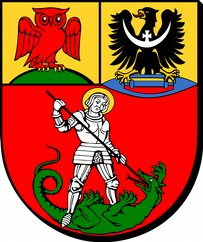 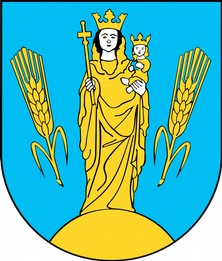 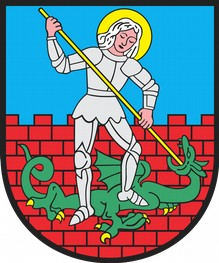 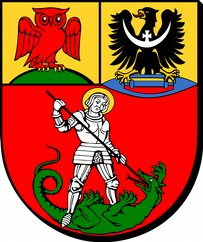 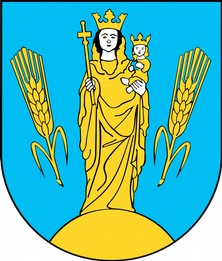 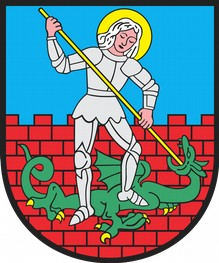 INFORMACJE ORGANIZACYJNE KIERMASZ WIELKANOCNY WIELKAMOC TRADYCJI” - RĘKODZIEŁODzierżoniów, 29 MARCA 2020 r.Szanowni Państwo,Poniżej podajemy informacje organizacyjne dotyczące stoiska RĘKODZIELNICZEGO.Do udziału w jarmarku zapraszamy handlowców posiadających ofertę związaną z obchodami Świąt Wielkanocnych wyroby rękodzielnicze np. koszyczki, serwetki, palmy, figurki, dekoracje itp.Karty zgłoszenia należy przesłać pocztą (Dzierżoniowski Ośrodek Kultury ul. Świdnicka 23) lub drogą elektroniczną na adres e-mail: renata@dok.pl,  do dnia 25 marca 2020 r.Przyjęcie zgłoszenia zostanie potwierdzone zwrotnym e-mailem.Stoiska z rękodziełem mogą być usytuowane na parkingu razem ze stoiskami handlowymi z m.in. żywnością lub w Galerii na Piętrze w budynku DOK. Prosimy o zaznaczenie wyboru na karcie zgłoszenia.Organizator zapewnia możliwość wykorzystania straganów o wymiarach 2m x 0,8m na parkingu lub stołów o wym. 1,6m x0,8m w pomieszczeniu.O usytuowaniu stoiska decyduje wyłącznie Organizator. Elementy niezbędne do prezentacji stoiska wystawca zapewnia we własnym zakresie. Ustawienie banerów reklamowych i innych form promocji należy uzgodnić z organizatorem. Organizator zastrzega sobie prawo odmowy przyjęcia stoiska z powodu braku miejsca lub niezwiązanej z tematem oferty handlowej.Impreza odbędzie się w godzinach 11.30-17.00, montaż stoisk w dniu imprezy w godzinach 7.00-10.30,.Nie dopuszczamy do montażu dekoracji, która mogłaby uszkodzić podłoże lub ściany. Ze względu na ograniczoną powierzchnię parkingu, samochody nie będą mogły stać przy straganach.Szczegóły imprezy – Renata Łazor, DOK, ul. Świdnicka 23, tel. 74 64 64 656, e-mail:renata@dok.plKARTA ZGŁOSZENIA  JARMARK WIELKANOCNY WIELKAMOC TRADYCJI – RĘKODZIEŁO Dzierżoniów, 29 marca 2020 r. Oświadczam, że zapoznałem/łam się i akceptuję informacje organizacyjne.…………………………………………………………………czytelny podpisZałącznik nr 1 INFORMACJ ORGANIZACYJNE KIERMASZ WIELKANOCNY „WielkaMoc Tradycji” - RĘKODZIEŁOINFORMACJA O PRZETWARZANIU DANYCH OSOBOWYCH W RAMACH KIERMASZU WIELKANOCNEGO „WIELKAMOC TRADYCJI” – RĘKODZIEŁOZgodnie z art. 13 ust. 1 Rozporządzenia Parlamentu Europejskiego i Rady (UE) 2016/679 z dnia 27 kwietnia 2016 r. w sprawie ochrony osób fizycznych w związku z przetwarzaniem danych osobowych i w sprawie swobodnego przepływu takich danych oraz uchylenia dyrektywy 95/46/WE (ogólne rozporządzenie o ochronie danych)(Dz.Urz. UE. L Nr 119, str. 1)  informujemy, że: Administratorem Pani/Pana danych osobowych jest Dzierżoniowski Ośrodek Kultury z siedzibą w Dzierżoniowie, ul. Świdnicka 23, 58-200 Dzierżoniów, reprezentowany przez Dyrektora Dzierżoniowskiego Ośrodka Kultury, tel. 74 6464660, e-mail: dyrektor@dok.pl, dok@dok.pl;Z Inspektorem Ochrony Danych w Dzierżoniowskim Ośrodku Kultury można kontaktować się za pośrednictwem e-mail: iod4@synergiaconsulting.pl, telefonicznie: 605937609 lub pisemnie na adres siedziby Administratora.Pani/Pana dane osobowe będą przetwarzane na podstawie art. 6 ust. 1 lit. a RODO w związku z dobrowolnie udzieloną zgoda.Pani/Pana dane osobowe w zakresie imię i nazwisko, adresu, numer telefonu, e-maila i wizerunek  (jeżeli Pani/Pana wizerunek zostanie utrwalony na fotografiach i wideo wykonanych podczas wydarzenia),  będą przetwarzane celem:- organizacji wydarzenia, w tym m.in. przyjęcia zgłoszeń, publicznego przedstawienia,- informacyjnym, promocji i reklamy wydarzenia, m.in. w mediach, na stronie internetowej, portalu społecznościowym Facebook, oraz w materiałach promocyjnych (Pani/Pana numer telefonu, e-mail nie będzie publikowany).Konsekwencją niepodania przez Panią/Pana danych osobowych, o których mowa
w pkt 4, będzie brak możliwości uczestniczenia w ww. kiermaszu.Przesłanie przez Panią/Pana danych osobowych w zakresie imienia, nazwiska, adresu, numeru telefonu i e-maila w celu uczestniczenia w wydarzeniu oznacza jednocześnie wyrażenie zgody na przetwarzanie Pani/Pana danych osobowych.Odbiorcami Pani/Pana danych osobowych mogą być organy i podmioty uprawnione na mocy przepisów obowiązującego prawa oraz inne podmioty, z którymi Administrator zawarł umowy powierzenia przetwarzania danych osobowych.Pani/Pana dane osobowe będą przetwarzane przez okres niezbędny do realizacji celów przetwarzania wskazanych w pkt. 4, ale nie krócej niż okres wskazany w przepisach o archiwizacji lub innych przepisach prawa lub do czasu odwołania zgody na przetwarzanie danych.Posiada Pani/Pan następujące uprawienia:prawo dostępu do treści swoich danych osobowych (art. 15 RODO);prawo do żądania sprostowania danych osobowych (art. 16 RODO);prawo do żądania usunięcia danych osobowych (art. 17 RODO); prawo do żądania ograniczenia przetwarzania danych osobowych (art. 18 RODO); prawo do przenoszenia danych (art. 20 RODO);prawo sprzeciwu wobec przetwarzania danych (art. 21 RODO); prawo do cofnięcia zgody w dowolnym momencie, przy czym jej wycofanie nie wpłynie na przetwarzanie danych, którego dokonano na podstawie zgody przed jej cofnięciem;prawo wniesienia skargi do organu nadzorczego, tj. Prezesa Urzędu Ochrony Danych Osobowych, gdy uzna Pani/Pan, iż przetwarzanie danych osobowych, Pani/Pana dotyczących, narusza przepisy ogólnego rozporządzenia o ochronie danych osobowych z dnia 27 kwietnia 2016 r.Podanie danych przez Panią/Pana jest dobrowolne - w sytuacji, gdy przetwarzanie danych osobowych odbywa się na podstawie zgody osoby, której dane dotyczą, lecz niezbędne do udziału w wydarzeniu.Pani /Pana dane będą przetwarzane w sposób zautomatyzowany oraz tradycyjny, ale nie będą profilowane.  Imię i nazwisko/ nazwa firmyNIP firmyAdres Telefon kontaktowy, adres e-mail Opis asortymentu Proszę o stoisko (wybór zaznaczyć krzyżykiem w kwadracie):                                            na parkingu                                w budynku   